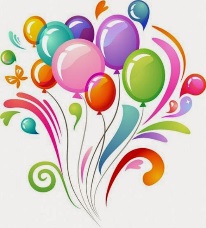 WE WISH YOU A VERY WONDERFUL 2018! 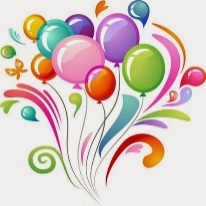 MAY YOU BE HEALTHY, PEACEFUL AND CONTENT DURING THIS UPCOMING YEAR!MAYFAIR CARE CENTRE RECREATION CALENDAR OF EVENTS FOR JANUARY 2018MAYFAIR CARE CENTRE RECREATION CALENDAR OF EVENTS FOR JANUARY 2018MAYFAIR CARE CENTRE RECREATION CALENDAR OF EVENTS FOR JANUARY 2018MAYFAIR CARE CENTRE RECREATION CALENDAR OF EVENTS FOR JANUARY 2018MAYFAIR CARE CENTRE RECREATION CALENDAR OF EVENTS FOR JANUARY 2018MAYFAIR CARE CENTRE RECREATION CALENDAR OF EVENTS FOR JANUARY 2018MAYFAIR CARE CENTRE RECREATION CALENDAR OF EVENTS FOR JANUARY 2018MAYFAIR CARE CENTRE RECREATION CALENDAR OF EVENTS FOR JANUARY 2018MAYFAIR CARE CENTRE RECREATION CALENDAR OF EVENTS FOR JANUARY 2018MAYFAIR CARE CENTRE RECREATION CALENDAR OF EVENTS FOR JANUARY 2018SUNDAYSUNDAYMONDAYTUESDAYWEDNESDAYTHURSDAYFRIDAYFRIDAY SATURDAY SATURDAYROOM LEGEND:(B) BRITANNIA(FL) FRONT LOUNGE(FP) FRONT PATIO(G) GLENMORE(GC) GARDEN COURT(H) HERITAGE(LIB) LIBRARY(R) RIDEAU(TW) THERAPY WING(W) WINGSROOM LEGEND:(B) BRITANNIA(FL) FRONT LOUNGE(FP) FRONT PATIO(G) GLENMORE(GC) GARDEN COURT(H) HERITAGE(LIB) LIBRARY(R) RIDEAU(TW) THERAPY WING(W) WINGS19:45 Painting & Mandala Coloring (TW)11:30 Sing With Me (LIB)2:00 Bean Bag Toss (TW) 6:30 RAYMOND PLAYS PIANO (FL)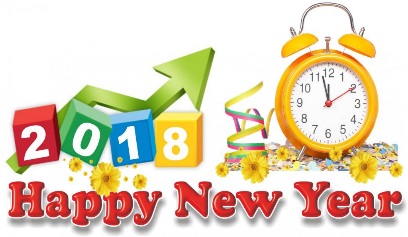 29:30 Knitting Group (TW)9:45 Creative Movement (LIB)10:30 Rhythm Band (LIB) 11:15 Get To Know You (R) 11:45 NEW YEAR’S PIZZA LUNCHEON (TW)1:30 Good Ol’ Days (FL)2:00 Balloon Badminton (TW)2:00 Ball Toss (W)2:15 Music Appreciation (LIB)3:30 Get To Know You (H)310:00 ANGLICAN CHURCH SERVICE (TW)10:00 Create and Construct (LIB)10:30 Good Ol’ Days (FL)11:15 Men’s Game Club- Woodworking (TW)1:15 Shuffleboard (TW)1:30 CLOSED MUSIC SESSION (LIB)1:30 Card Club (FL)2:15 Shuffleboard (TW)3:00  Get To Know You (G)3:00 SUE TAYLOR ENTERTAINS (DR)4:00 Ladder Ball (TW) 49:45 CATHOLIC MASS (TW)10:00 Brain Games/Trivial Pursuit (LIB)10:30 Get To Know You (B)10:45 LUNCH OUTING TO WENDY’S (TW) 10:45 Knitting Group (TW)1:30 Card Bingo (TW)2:15 Carpet Bowling (TW)2:15 Sing With Me (B) 4:00 Songs of Faith (LIB)59:45 Painting (TW)10:30 JAVA MUSIC CLUB (LIB)1:30 Let’s Chat (LIB)2:15 Britannia Exercises (B)2:30 Chair Yoga (LIB)3:00 BERNADETTE PLAYS PIANO (DR)59:45 Painting (TW)10:30 JAVA MUSIC CLUB (LIB)1:30 Let’s Chat (LIB)2:15 Britannia Exercises (B)2:30 Chair Yoga (LIB)3:00 BERNADETTE PLAYS PIANO (DR)59:45 Painting (TW)10:30 JAVA MUSIC CLUB (LIB)1:30 Let’s Chat (LIB)2:15 Britannia Exercises (B)2:30 Chair Yoga (LIB)3:00 BERNADETTE PLAYS PIANO (DR)68:00 WOMEN’S BREAKFAST CLUB (TW)10:30 Sing With Me (LIB)2:00 Bean Bag Toss (TW)6:30 Movie Night (LIB)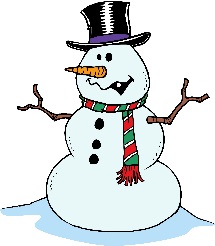 72:30ST. ANDREW’S UNITEDCHURCH SERVICE(TW)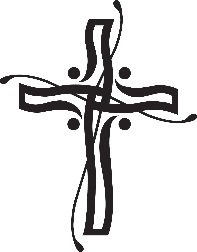 88:00 MEN’S BREAKFAST CLUB (TW)9:45 Let’s Get A Move On (LIB)9:45 Painting & Mandala Coloring (TW)10:30 Bible Study (LIB)10:30 Get To Know You (R) 2:30 WELCOME AND BIRTHDAY PARTY WITH SPECIAL GUEST: DANA MCCULLOUGH (DR)4:00 Hand Spa (W)4:00 News and Views (LIB)6:30 RAYMOND PLAYS PIANO (FL)88:00 MEN’S BREAKFAST CLUB (TW)9:45 Let’s Get A Move On (LIB)9:45 Painting & Mandala Coloring (TW)10:30 Bible Study (LIB)10:30 Get To Know You (R) 2:30 WELCOME AND BIRTHDAY PARTY WITH SPECIAL GUEST: DANA MCCULLOUGH (DR)4:00 Hand Spa (W)4:00 News and Views (LIB)6:30 RAYMOND PLAYS PIANO (FL)99:30 Fabulous Nails (W)9:45 Creative Movement (LIB)10:30 Rhythm Band (LIB)11:15 LUNCH OUTING TO THE ASIAN BUFFET (TW) 1:45 Board Games (FL)2:00 Baking (TW)2:15 Music Appreciation (LIB)3:30 Get To Know You (H)1010:00 Men’s Game Club- Darts (TW)10:00 Create and Construct (LIB)10:30 Trivial Pursuit (FL)1:15 Shuffleboard (TW)1:30 Card Club (FL)1:30 CLOSED MUSIC SESSION (LIB)2:15 Shuffleboard (TW)2:30 Sing With Me (H)3:00 Get To Know You (G)4:00 Balloon Badminton (TW)119:15 Mandala Coloring (G)9:45 CATHOLIC MASS (TW)10:00 Brain Games/Trivial Pursuit (LIB)10:30 Balloon Badminton (W)10:30 Get To Know You (B)11:00 How Is It Spelled (G)1:15 MANICURE OUTING (TW)1:30 Card Bingo (TW)2:15 Bean Bag Toss (TW)4:00 Songs of Faith (LIB)129:30 Knitting Group (FL)9:45 Painting (TW)10:30 JAVA MUSIC CLUB (LIB)1:30 PET VISIT WITH GINGER & IAGO (LIB/W)2:15 Britannia Exercises (B)2:30 Chair Yoga (LIB)1310:30 Trivial Pursuit (LIB)6:30 Movie Night (LIB)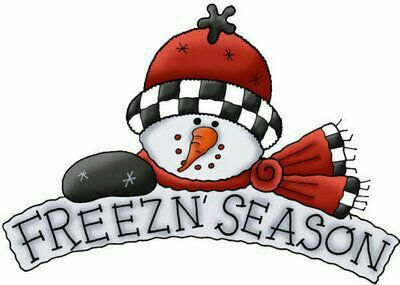 1310:30 Trivial Pursuit (LIB)6:30 Movie Night (LIB)1310:30 Trivial Pursuit (LIB)6:30 Movie Night (LIB)MAYFAIR CARE CENTRE RECREATION CALENDAR OF EVENTS FOR JANUARY 2018MAYFAIR CARE CENTRE RECREATION CALENDAR OF EVENTS FOR JANUARY 2018MAYFAIR CARE CENTRE RECREATION CALENDAR OF EVENTS FOR JANUARY 2018MAYFAIR CARE CENTRE RECREATION CALENDAR OF EVENTS FOR JANUARY 2018MAYFAIR CARE CENTRE RECREATION CALENDAR OF EVENTS FOR JANUARY 2018MAYFAIR CARE CENTRE RECREATION CALENDAR OF EVENTS FOR JANUARY 2018MAYFAIR CARE CENTRE RECREATION CALENDAR OF EVENTS FOR JANUARY 2018SUNDAYMONDAYTUESDAYWEDNESDAYTHURSDAYFRIDAYSATURDAY142:00ST. PETER’S CHURCHSERVICE(TW)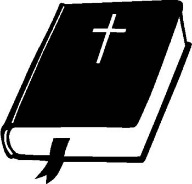 159:45 Let’s Get A Move On (LIB)9:45 Painting/Mandala Coloring (TW)10:30 Bible Study (LIB) 10:30 Get To Know You (R) 11:30 Balloon Badminton (W)1:30 Card Club (FL)4:00 Hand Spa (W)4:00 News and Views (LIB)6:30 RAYMOND PLAYS PIANO (FL)169:30 Fabulous Nails (W)9:45 Creative Movement (LIB)10:30 Rhythm Band (LIB)1:00 OUTING TO THE BOWLING DEPOT (TW)2:00 Hula Archery (TW)2:15 Ball Toss (W)2:15 Music Appreciation (LIB)3:30 Get To Know You (H)1710:00 Men’s Game Club- Car Racing (TW)10:00 Create and Construct (LIB)10:30 Good Ol’ Days (FL)1:15 Shuffleboard (TW)1:30 Card Club (FL)1:30 CLOSED MUSIC SESSION (LIB)2:15 Shuffleboard (TW)2:30 Let’s Chat (W)3:00 Get To Know You (G)3:00 SUE TAYLOR ENTERTAINS (DR)4:00 Bean Bag Toss (TW) 1810:00 Brain Games/ Trivial Pursuit(LIB)10:30 Get To Know You (B)10:45 LUNCH OUTING TO RED LOBSTER (TW) 11:00 Let’s Chat (FL)1:30 Card Bingo (TW)2:15 Ladder Ball (TW)4:00 Fabulous Nails (W) 4:00 Songs of Faith (LIB)19  9:30 Knitting Group (FL)9:45 Painting (TW)10:30 JAVA MUSIC CLUB (LIB)11:00 Sensory Stimulation (W)1:30 PET VISIT WITH GINGER & IAGO (LIB/W)2:00 Good Ol ’Days (LIB)3:00 Britannia Exercises (B)3:15 Chair Yoga (LIB)20  8:00 WOMEN’S BREAKFAST CLUB (TW)10:30 Trivial Pursuit (LIB)10:30 Let’s Get a Move on (TW)10:30 News & Views (FL)1:30 Sing With Me (LIB)1:30 Balloon Badminton (TW)6:30 Movie Night (LIB)212:00CHURCH OFGOD OF PROPHECYCHURCHSERVICE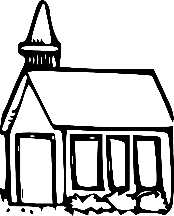 (TW)228:00 MEN’S BREAKFAST CLUB (TW)9:45 Painting/Mandala Coloring (TW)9:45 Let’s Get A Move On (LIB)10:00 Nails With Penny (TW)10:30 Bible Study (LIB) 10:30 Get To Know You (R) 2:15 ARMCHAIR TRAVEL- GERMANY (TW)6:30 RAYMOND PLAYS PIANO (FL)239:30 Fabulous Nails (W)9:45 Creative Movement (LIB)10:30 Rhythm Band (LIB)10:45 LUNCH AND SHOPPING OUTING TO WALMART (TW)2:00 Knitting Group (FL)2:00 Baking (TW)2:15 Music Appreciation (LIB)3:30 Get To Know You (H)2410:00 Men’s Game Club- Crib (TW)10:00 Create and Construct (LIB)10:30 Trivial Pursuit (FL) 1:15 Shuffleboard (TW)1:30 Card Club (FL)1:30 CLOSED MUSIC SESSION (LIB)2:15 Shuffleboard (TW)2:30 Fabulous Nails (W)3:00  Get To Know You (G)4:00 Ring Toss (TW)2510:00 Brain Games/ Trivial Pursuit (LIB)10:30 Get To Know You (B)10:45 LUNCH OUTING TO   OLD SPAGHETTI FACTORY (TW) 1:00 Hula Archery (TW)1:50 ROBBIE BURNS DAY CELEBRATION (TW)4:00 News and Views (LIB)269:45 Painting (TW)10:30 JAVA MUSIC CLUB (LIB)1:30 PET VISIT WITH GINGER & IAGO (LIB/W)2:00 Rhythm Band (TW)2:30 Chair Yoga (LIB)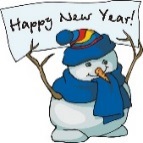 27   9:00 Let’s Get A Move On (TW)10:30 Trivial Pursuit (LIB)10:30 Rhythm Band (TW)1:30 Ladder Ball (TW)6:30 Movie Night (LIB)28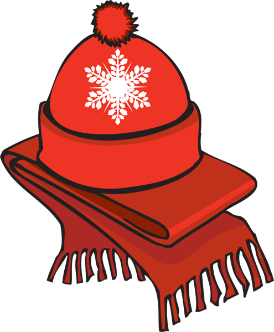 299:45 Painting/ Mandala Coloring (TW)9:45 RESIDENT COUNCIL MEETING (LIB)10:00 Nails With Penny (TW)1:30 Card Club (FL)2:00 Get To Know You (R) 2:30 Hand Spa (W)6:30 RAYMOND PLAYS PIANO (FL)309:30 Knitting Group (TW)10:30 Rhythm Band (LIB)10:45 LUNCH OUTING TO DUTCH PANCAKE HOUSE (TW) 1:30 PET VISIT WITH GINGER & IAGO (LIB/W) 2:00 Ball Toss (W)2:15 Balloon Badminton (TW)3110:00 Men’s Game Club- Woodworking (TW)10:00 Create and Construct (LIB)10:30 Good Ol’ Days (FL)1:15 Shuffleboard (TW)1:30 Card Club (FL)1:30 CLOSED MUSIC SESSION (LIB)2:15 Shuffleboard (TW)2:30 Let’s Chat (FL) 3:00 Get To Know You (G)3:00 SUE TAYLOR ENTERTAINS (DR)4:00 Ladder Ball (TW)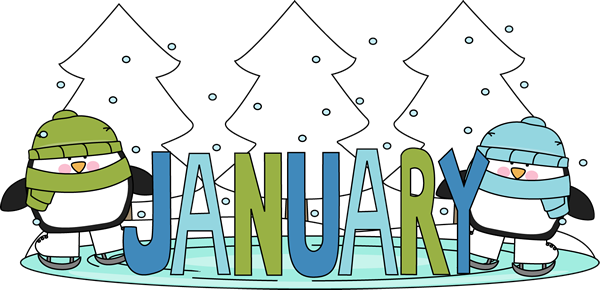 